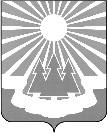 Администрация
муниципального образования «Светогорское городское поселение»
Выборгского района Ленинградской областиПОСТАНОВЛЕНИЕРуководствуясь Правилами подготовки и проведения отопительного сезона 
в Ленинградской области, утвержденными постановлением Правительства Ленинградской области от 19 июня 2008 года № 177 (далее – правила), в целях своевременной подготовки жилищно-коммунального комплекса и объектов социальной сферы МО «Светогорское городское поселение» к устойчивому функционированию в условиях отрицательных температур наружного воздуха, администрация МО «Светогорское городское поселение» -П О С Т А Н О В Л Я Е Т:Образовать комиссию администрации МО «Светогорское городское поселение» 
по проверке готовности жилищного фонда, объектов социальной сферы и инженерной инфраструктуры к устойчивому функционированию в осенне-зимний период 2018-2019 годов (далее – комиссия администрации МО «Светогорское городского поселение»).Утвердить:2.1. Положение о комиссии администрации МО «Светогорское городского поселение» (приложение № 1).2.2. Состав комиссии администрации МО «Светогорское городского поселение» (приложение № 2).Утвердить комплексный план подготовки объектов жилищно-коммунального хозяйства и топливно-энергетического комплекса МО «Светогорское городское поселение» 
к отопительному сезону 2018-2019 годов (приложение № 3).Поручить председателю комиссии администрации МО «Светогорское городское поселение»:4.1. Координировать деятельность организаций-поставщиков топливно-энергетических ресурсов и теплоснабжающих организаций, осуществляющих производство, транспортировку и отпуск тепловой энергии исполнителям коммунальных услуг 
и потребителям на нужды отопления и горячего водоснабжения.4.2. Осуществлять оперативный контроль подготовки объектов электроснабжения, теплоснабжения, водоснабжения и водоотведения, создания нормативных запасов топлива для выработки тепловой энергии для отопления и горячего водоснабжения потребителей.4.3. Внести необходимые коррективы в регламенты взаимодействия администрации 
МО «Светогорское городское поселение» с управляющими и ресурсоснабжающими организациями, исполнителями коммунальных услуг, ремонтно-строительными, транспортными организациями и другими службами при ликвидации аварийных ситуаций на объектах жилищно-коммунального комплекса, расположенных в границах 
МО «Светогорское городское поселение» – до 15 августа 2018 года.4.4. Обеспечить выполнение работ, связанных с капитальным ремонтом оборудования коммунальных объектов и инженерных сетей – до 15 сентября 2018 года; готовность отопительных котельных и тепловых сетей оценивать по результатам проведения пробного протапливания.4.5. Организовать проверку готовности аварийных бригад организаций ЖКХ 
к ликвидации технологических нарушений на коммунальных объектах и инженерных сетях
 в условиях отрицательных температур наружного воздуха – до 25 сентября 2018 года.4.6. В период 1 июня по 1 ноября 2018 года обеспечить ежемесячное представление 
в районную межведомственную комиссию формы статистической отчетности 1-ЖКХ (зима) срочная «Сведения о подготовке жилищно-коммунального хозяйства к работе в зимних условиях», утвержденной постановлением Росстата от 27 февраля 2006 года 
№7 
(далее – отчет 1-ЖКХ (зима)) – не позднее 29 числа отчетного месяца.5.	Руководителям управляющих, жилищно-эксплуатационных, теплоснабжающих 
и других ресурсоснабжающих организаций независимо от организационно-правовой формы, предоставляющих жилищно-коммунальные услуги потребителям и потребителям коммунальных услуг на территории МО «Светогорское городское поселение»:5.1. Утвердить в администрации МО «Светогорское городское поселение» планы подготовки жилищного фонда и объектов коммунального назначения к работе в осенне-зимнем периоде; согласовать вопросы финансирования работ; подготовить предложения 
по адресному финансированию неотложных работ, остающихся за рамками текущего финансирования.5.2. Провести гидравлические испытания тепловых сетей, ремонт (замену) оборудования коммунальных объектов; для выполнения технологически сложных и трудоемких работ привлечь специализированные организации, располагающие необходимой оснасткой 
и квалифицированными специалистами с опытом выполнения работ; осуществлять технический надзор за выполнением ремонтных работ.5.3. Обеспечить готовность теплового хозяйства населенных пунктов МО «Светогорское городское поселение» и внутренних систем отопления зданий жилищного фонда:- для нужд отопления в осенний период – к 1 сентября 2018 года;- к прохождению зимнего максимума тепловых нагрузок – 1 ноября 2018 года.5.4. Уточнить планы действий при ликвидации аварийных ситуаций на коммунальных объектах; согласовать временные показатели по ограничению или полному прекращению тепло- и водоснабжения потребителей – до 1 августа 2018 года.5.5. Укомплектовать аварийно-диспетчерские службы (аварийные бригады) персоналом, средствами механизации работ и документацией, расходными материалами и запорной арматурой – до 20 сентября 2018 года.5.6. Обеспечить создание установленных запасов топлива на котельных и в местах складирования – до 01 октября 2018 года.5.7. В период 1 июня по 1 ноября 2018 года обеспечить ежемесячное представление 
в комиссию администрации МО «Светогорское городское поселение» отчета 1-ЖКХ (зима) не позднее 27 числа отчетного месяца.6. Директору МП МО «Светогорское городское поселение» Пресс-центр «Вуокса» Тихоновой Н.В. обеспечить информирование населения через СМИ о ходе подготовки жилищно-коммунального комплекса МО «Светогорское городское поселение» к работе 
в осенне-зимний период 2018-2019 годов.7. Опубликовать настоящее постановление в газете «Вуокса» и разместить 
на официальном сайте администрации МО «Светогорское городское поселение» 
http://mo-svetogorsk.ru/ в разделе «Документы/Нормативные правовые акты».8. Контроль за выполнением настоящего постановления оставляю за собой.Глава администрации								С.В. ДавыдовИсполнитель: Тихонова А.В.Согласовано: Ренжин А.А.            Байкова С.В.            Антонова А.Ю.           Иванов Н.В.Разослано: в дело, ОГХ, ОУИ, ООО «СЖКХ, Пресс-центр «Вуокса», сайт МО.Приложение № 1к постановлению администрацииМО «Светогорское городское поселение»от «15» мая 2018 года №247              ПОЛОЖЕНИЕо комиссии администрации МО «Светогорское городское поселение» по проверке готовности жилищного фонда, объектов социальной сферы и инженерной инфраструктуры 
к устойчивому функционированию в осенне-зимний период 2018-2019 годовОбщие положенияКомиссия администрации МО «Светогорское городское поселение» 
по проверке готовности жилищного фонда, объектов социальной сферы и инженерной инфраструктуры к устойчивому функционированию в осенне-зимний период 2018-2019 годов (далее – комиссия администрации МО «Светогорское городского поселение») является временным органом, обеспечивающим координацию деятельности органов местного самоуправления, учреждений, организаций и предприятий различных организационно-правовых форм, осуществляющих свою деятельность на территории 
МО «Светогорское городское поселение», надзорных и инспектирующих структур 
по вопросам подготовки и обеспечения устойчивого функционирования жилищно-коммунального комплекса и объектов энергетики в осенне-зимний период.Комиссия администрации МО «Светогорское городское поселение» образуется постановлением администрации МО «Светогорское городское поселение».Комиссия администрации МО «Светогорское городское поселение» в своей деятельности руководствуется постановлениями и распоряжениями Правительства Российской Федерации, Правительства Ленинградской области, администрации 
МО «Выборгский район» Ленинградской области, а также настоящим Положением.Задачи комиссии администрации МО «Светогорское городское поселение»Координация деятельности органов местного самоуправления, учреждений, организаций и предприятий различных организационно-правовых форм, осуществляющих свою деятельность на территории МО «Светогорское городское поселение», надзорных 
и инспектирующих структур по вопросам подготовки и обеспечения устойчивого функционирования жилищно-коммунального комплекса и объектов энергетики в осенне-зимний период.Контроль всестороннего обеспечения работ, создания нормативных запасов топлива и аварийных запасов материально-технических ресурсов.Анализ хода подготовки и оценка готовности жилищно-коммунального комплекса  и объектов энергетики к работе в осенне-зимний период.Обеспечение устойчивого функционирования жилищно-коммунального комплекса    и объектов энергетики к работе в осенне-зимний период.Подготовка предложений по предупреждению аварийных ситуаций, связанных с функционированием жилищно-коммунального комплекса и объектов энергетики, нарушением нормального жизнеобеспечения населения.Выработка предложений для внесения изменений (дополнений) в действующие нормативно-правовые акты МО «Светогорское городское поселение» по вопросам обеспечения устойчивого функционирования жилищно-коммунального комплекса 
и объектов энергетики.Представление установленной отчетности.Права комиссии администрации МО «Светогорское городское поселение»Запрашивать в установленном порядке у должностных лиц учреждений, организаций, предприятий различных организационно-правовых форм, осуществляющих деятельность на территории МО «Светогорское городское поселение», надзорных 
и инспектирующих структур информацию по вопросам, относящимся к компетенции комиссии.Заслушивать на заседаниях комиссии отчеты должностных лиц учреждений, организаций и предприятий различных организационно-правовых форм, осуществляющих деятельность на территории МО «Светогорское городское поселение», по вопросам, относящимся к компетенции комиссии и принимать по их результатам соответствующие решения.Приглашать для участия в работе комиссии представителей учреждений, организаций и предприятий различных организационно-правовых форм, осуществляющих деятельность на территории МО «Светогорское городское поселение», надзорных 
и инспектирующих структур по направлениям деятельности.Анализировать оперативную информацию о ходе подготовки коммунальных объектов социальной сферы, рассматривать итоговые отчетные документы.Оценивать уровень готовности теплоснабжающих организаций к работе 
в осенне-зимний период и выдавать паспорта готовности.Организация деятельности комиссии администрации МО «Светогорское городское поселение»Состав комиссии администрации МО «Светогорское городское поселение» утверждается постановлением администрации МО «Светогорское городское поселение».Комиссия осуществляет свою деятельность путем проведения заседаний                         по актуальным вопросам подготовки к отопительному сезону, в соответствии с планом работы, либо внепланово, при возникновении необходимости безотлагательного принятия решения, в том числе, и с выездом рабочих групп на проблемные объекты. Состав рабочих групп определяется решением председателя комиссии.Председатель и члены комиссии участвуют в работе комиссии без отрыва от своей основной трудовой деятельности. Для обеспечения правомочности принимаемых решений, обязательно присутствие на заседаниях всех ее членов. При обсуждении рассматриваемых вопросов все члены комиссии обладают равными правами.Решения, принимаемые комиссией, носят обязательный характер. Решения принимаются путем открытого голосования, простым большинством голосов ее членов, присутствующих на заседании, и оформляются протоколами. В случае несогласия 
с принятым решением, член комиссии вправе изложить в письменном виде свое мнение, которое подлежит приобщению к протоколу заседания.Деятельность комиссии администрации МО «Светогорское городское поселение» прекращается решением главы администрации МО «Светогорское городское поселение» после выполнения возложенных на нее задач.Приложение № 2к постановлению администрацииМО «Светогорское городское поселение»от «15» мая 2018 года № 247СОСТАВкомиссии администрации МО «Светогорское городское поселение» по проверке готовности жилищного фонда, объектов социальной сферы и инженерной инфраструктуры к устойчивому функционированию в осенне-зимний период 2018-2019 годовПредседатель комиссии:Давыдов С.В.		– глава администрации МО «Светогорское городское поселение».Члены комиссии:Ренжин А. А.		– заместитель главы администрации МО «Светогорское городское                                                                                                                   поселение»;                                           Иванов Н.В.		– главный специалист ГО и ЧС администрации   МО «Светогорское городское поселение»;Цурко А.А.		– начальник ОУИ МО «Светогорское городское поселение»;Андреева Л.А.	– начальник ОГХ администрации МО «Светогорское городское                                       поселение»;Исаев С.А.		– генеральный директор ОАО «Светогорское ЖКХ» (по согласованию);Тельбухова Н.В.	– генеральный директор ООО «СЖКХ» (по согласованию);Ефремов В.В. 	– начальник Светогорского участка газоснабжения ОАО «Газпром газораспределение Ленинградская область» в г.Выборге         
(по согласованию);Шидловский В.В.	– начальник РЭС «Северный» филиала ОАО «ЛОЭСК» «Выборгские   городские электрические сети» (по согласованию);Карчевский С.П.	- директор по ТО и инжинирингу ЗАО «Интернешнл Пейпер» (по согласованию).Приложение № 3к постановлению администрацииМО «Светогорское городское поселение»от «15» мая 2018 года №247      УТВЕРЖДАЮглава администрациимуниципального образования«Светогорское городское поселение»Выборгского района Ленинградской области___________________ Давыдов С.В.М.п.«15» мая  2018 годаКОМПЛЕКСНЫЙ ПЛАН подготовки объектов жилищно-коммунального хозяйстваи топливно-энергетического комплекса МО «Светогорское городское поселение»к отопительному сезону 2018 – 2019 годов15.05.2018№247О подготовке жилищно-коммунального комплекса МО «Светогорское городское поселение» к отопительному сезону 2018-2019 годовО подготовке жилищно-коммунального комплекса МО «Светогорское городское поселение» к отопительному сезону 2018-2019 годовО подготовке жилищно-коммунального комплекса МО «Светогорское городское поселение» к отопительному сезону 2018-2019 годовО подготовке жилищно-коммунального комплекса МО «Светогорское городское поселение» к отопительному сезону 2018-2019 годовОбъектЕдиница измеренияВсегоПодготовить (заменить) к осенне-зимнему периодуПодготовить (заменить) к осенне-зимнему периодуПодготовить (заменить) к осенне-зимнему периодуПодготовить (заменить) к осенне-зимнему периодуПодготовить (заменить) к осенне-зимнему периодуОбъектЕдиница измеренияВсегоВсегов том числе к срокув том числе к срокув том числе к срокув том числе к срокуОбъектЕдиница измеренияВсегоВсего01.0701.0801.0915.0912345678Жилищный фонд, всеготыс. ед.0,0850,0850,0170,0430,0680,085тыс. кв. м290,22290,2258,4145,11232,176290,22В том числе:муниципальныйтыс. ед.0,0840,0840,0160,0420,0670,084тыс. кв. м284,93284,9356,9142,46227,94284,93государственныйтыс. ед.0,0010,00100,00050,00080,001тыс. кв. м5,295,2902,654,235,29частныйтыс. ед.тыс. кв. мКотельные по всем видам собственностиед.330233Установленная мощностьГкал/ч11,0111,0109,8911,0111,01В том числе ЖКХ муниципальных образованийед.330233Установленная мощностьГкал/ч11,0111,0109,8911,0111,01Тепловые сети (в двухтрубном исчислении) по всем видам собственностикм22,89522,8952,51811,67621,29222,895В том числе ЖКХ муниципальных образованийкм22,89522,8952,51811,67621,29222,895Ветхие тепловые сети (в двухтрубном исчислении) по всем видам собственности км1,31,30001,3В том числе ЖКХ муниципальных образованийкм1,31,30001,3Тепловые насосные станции по всем видам собственностиед.000000В том числе ЖКХ муниципальных образованийед.000000Центральные тепловые пункты (ЦТП) по всем видам собственностиед.000000В том числе ЖКХ муниципальных образованийед.000000Водозаборы по всем видам собственностиед.550055В том числе ЖКХ муниципальных образованийед.110011Насосные станции водопровода по всем видам собственности ед.221112В том числе ЖКХ муниципальных образованийед.221112Очистные сооружения водопровода по всем видам собственностиед.110001Пропускная способностьтыс. куб. м220002В том числе ЖКХ муниципальных образованийед.110001Пропускная способностьтыс. куб. м220002Водопроводные сети по всем видам собственности км37,37937,3797,03116,0733,69637,379В том числе ЖКХ муниципальных образованийкм33,47933,4797,03116,0729,79633,479Ветхие сети водопровода по всем видам собственности км1,21,20001,2В том числе ЖКХ муниципальных образованийкм1,21,20001,2Канализационные насосные станции по всем видам собственностиед.111113911В том числе ЖКХ муниципальных образованийед.771357Очистные сооружения канализации по всем видам собственностиед.440044Пропускная способность тыс. куб. м220002В том числе ЖКХ муниципальных образованийед.220002Пропускная способностьтыс. куб. м220002Канализационные сети по всем видам собственностикм43,34743,3478,36818,3340,5643,347В том числе ЖКХ муниципальных образованийкм39,84739,8478,36818,3337,0639,847Ветхие канализационные сети по всем видам собственностикм0,2450,2450000,245В том числе ЖКХ муниципальных образованийкм0,2450,2450000,245Электрические сети по всем видам собственностикм196,585196,585105125,3135,2196,585В том числе ЖКХ муниципальных образованийкм000000Ветхие электрические сети по всем видам собственностикм25,525,515,218,520,525,5В том числе ЖКХ муниципальных образованийкм000000Трансформаторные подстанции по всем видам собственностиед.64  64   20  30  50  64  В том числе ЖКХ муниципальных образованийед.444444Специальные машины для механизированной уборки по всем видам собственностиед.1818491418В том числе ЖКХ муниципальных образованийед.1818491418Улично-дорожная сеть по всем видам собственноститыс. кв. м000000В том числе ЖКХ муниципальных образованийтыс. кв. м000000Подготовка мостовых сооружений (транспортных и пешеходных мостов и путепроводов), труб по всем видам собственностиед.000000В том числе ЖКХ муниципальных образованийед.000000Подготовка транспортных и пешеходных тоннелей по всем видам собственностиед.000000В том числе ЖКХ муниципальных образованийед.000000Подготовка гидротехнических сооружений по всем видам собственностиед.131300013В том числе ЖКХ муниципальных образованийед.000000Газопроводыкм30,45530,45500030,45Создание запасов топлива:000000угольт000000другое твердое топливот000000жидкое топливо (мазут)т3469,23469,2003469,23469,2Финансовые средства городского (сельского) поселения, выделяемые для подготовки ЖКХ к отопительному сезону, в том числе:млн. руб.000000на приобретение топлива для предприятий и организаций ЖКХмлн. руб.000000для формирования аварийного запаса материально-технических ресурсовмлн. руб.000000на строительство объектов ЖКХмлн. руб.000000на модернизацию и реконструкцию объектов ЖКХмлн. руб.000000на капитальный ремонт объектов ЖКХмлн. руб.000000Финансовые средства предприятий ЖКХ, выделяемые для подготовки объектов ЖКХ к отопительному сезону, из них:млн. руб.23,9323,9300023,93на приобретение топлива для предприятий и организаций ЖКХмлн. руб.18,818,800018,8для формирования аварийного запаса материально-технических ресурсовмлн. руб.000000на строительство объектов ЖКХмлн. руб.000000на модернизацию и реконструкцию объектов ЖКХмлн. руб.000000на капитальный ремонт объектов ЖКХмлн. руб.000000